Mateřská škola Kličkova vila se letos poprvé zapojila do projektu Ježíškova vnoučata, který má za cíl potěšit prostřednictvím dárku/zážitku staré nebo postižené lidi, kteří jsou většinou sami, nebo bez zájmu rodiny.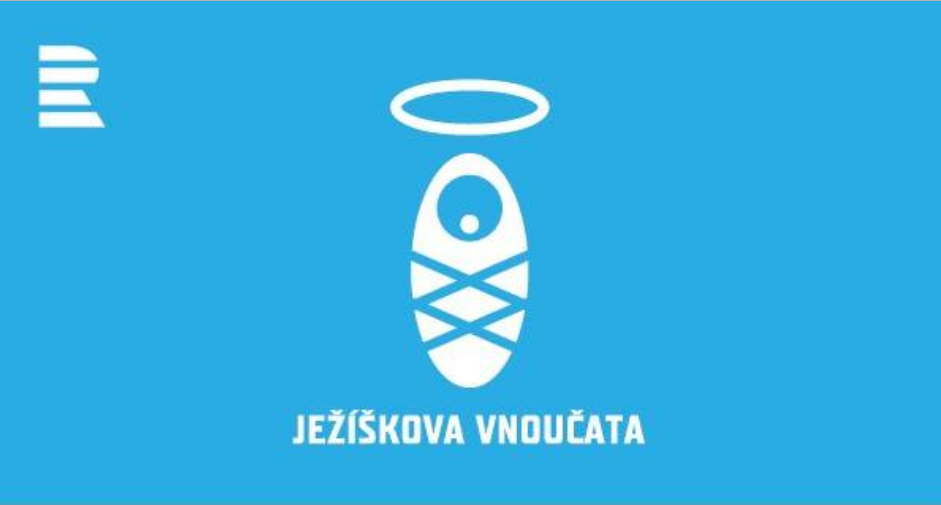 Ze seznamu jsme si vybrali paní Lumíru ze sanatoria v Holicích, které je 89 let, a protože je dlouhodobě upoutána na lůžko, přeje si teplou pohodlnou deku a polštář.